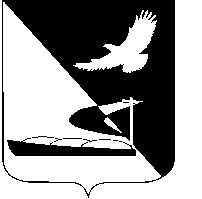 АДМИНИСТРАЦИЯ МУНИЦИПАЛЬНОГО ОБРАЗОВАНИЯ«АХТУБИНСКИЙ РАЙОН»ПОСТАНОВЛЕНИЕ25.05.2017      					                                     № 283О внесении изменений в постановление администрации МО «Ахтубинский район» от 05.06.2015 № 744В соответствии с бюджетным кодексом Российской Федерации, постановлением Правительства Российской Федерации от 14.07.2012 № 717 «О государственной программе развития сельского хозяйства и регулирования рынков сельскохозяйственной продукции, сырья и продовольствия на 2013-2020 годы», законом Астраханской области                     от 03.07.2009 № 49/2009-ОЗ «О наделении органов местного самоуправления муниципальных районов Астраханской области отдельными государственными полномочиями Астраханской области по поддержке сельскохозяйственного производства», администрация МО «Ахтубинский район»ПОСТАНОВЛЯЕТ:  1. Внести в постановление администрации от 05.06.2015 № 744                  «Об утверждении муниципальной программы «Развитие агропромышленного комплекса Ахтубинского района на 2015-2017 годы и на период до 2020 года» следующие изменения:  1.1. Пункт Паспорта программы, утвержденной постановлением «Объемы бюджетных ассигнований и источники финансирования муниципальной программы (в том числе по подпрограммам)» изложить в следующей редакции:1.2. Приложение № 2 к муниципальной программе изложить в новой редакции, согласно приложению № 1 к настоящему постановлению.1.3. Приложение № 3 к муниципальной программе изложить в новой редакции, согласно приложению № 2 к настоящему постановлению.1.4. Пункт Паспорта подпрограммы муниципальной программы «Оказание государственной поддержки по развитию сельскохозяйственного производства в Ахтубинском районе»   «Объемы бюджетных ассигнований подпрограммы муниципальной программы» изложить в следующей редакции:1.5. Раздел 4 Паспорта подпрограммы муниципальной программы «Оказание государственной поддержки по развитию сельскохозяйственного производства в Ахтубинском районе»   «Обоснование объема финансовых ресурсов, необходимых для реализации подпрограммы» изложить в следующей редакции:«Реализацию мероприятий подпрограммы планируется осуществлять за  счет средств федерального бюджета, субсидий, в т. ч. предоставляемых из федерального бюджета, бюджета Астраханской области и внебюджетных источников.Затраты на реализацию подпрограммы за счет всех источников финансирования составляют 252871,2 тыс. рублей (таблица 3.1), в том числе за счет средств  федерального бюджета - 173435,2 тыс. рублей; бюджета Астраханской области - 79436,0 тыс. рублей в соответствии с приложением № 3 к муниципальной программе.Таблица 3.1 подпрограммытыс. рублей          Объем финансирования подпрограммы носит прогнозный характер и подлежит уточнению в установленном порядке при формировании проектов федерального бюджета, бюджета Астраханской области и местных бюджетов на очередной финансовый год и плановый период исходя из их возможностей, с корректировкой программных мероприятий, результатов их реализации и оценки эффективности.».2. Отделу информатизации и компьютерного обслуживания администрации МО «Ахтубинский район» (Короткий В.В.) обеспечить размещение настоящего постановления в сети Интернет на официальном сайте администрации МО «Ахтубинский район» в разделе «Документы» подразделе «Документы Администрации» подразделе «Официальные документы», в разделе «Экономика» подразделе «Управление сельского хозяйства» подразделе «Программы и прогнозы» подразделе «Муниципальная программа».	3. Отделу контроля и обработки информации администрации                        МО «Ахтубинский район» (Свиридова Л.В.) представить информацию в газету «Ахтубинская правда» о размещении настоящего постановления в сети Интернет на официальном сайте администрации МО «Ахтубинский район» в разделе «Документы» подразделе «Документы Администрации» подразделе «Официальные документы», в разделе «Экономика» подразделе «Управление сельского хозяйства» подразделе «Программы и прогнозы» подразделе «Муниципальная программа».Глава муниципального образования                                               В.А. Ведищев                                                                                                              Приложение № 1                                                                                к постановлению администрации                                                                     МО «Ахтубинский район»                                                                        от 25.05.2017 № 283                                                                                       Приложение № 2 к муниципальной программеПеречень мероприятий (направлений) муниципальной программы «Развитие агропромышленного комплекса Ахтубинского района на 2015-2017 годы и на период до 2020 года»                                                                                                                           Верно:  Приложение № 2                                                                                к постановлению администрации                                                                     МО «Ахтубинский район»                                                                        от 25.05.2017 № 283  Приложение № 3 к муниципальной программеРесурсное обеспечение реализации муниципальной программы                                                                                                                                                                             (тыс. руб.)	     Верно:Объемы бюджетных ассигнований и источники финансирования муниципальной программы (в том числе по подпрограммам)Объемы финансирования муниципальной программы за счет всех источников финансирования составляет 266 284,4    тыс. руб.: 2015 год - 104 731,7 тыс. руб.;2016 год - 36 931,6 тыс. руб.;2017 год - 36 253,4 тыс. руб.;2018 год - 29 960,9 тыс. руб.;2019 год - 29 203,4 тыс. руб.;2020 год - 29 203,4 тыс. руб.в том числе:- за счет средств федерального бюджета 174642,0 тыс. руб. в т. ч.:2015 год - 55 350,8 тыс. руб.;2016 год - 25 699,6 тыс. руб.;2017 год - 23 959,9 тыс. руб.;2018 год - 23584,1 тыс. руб.;2019 год - 23023,8 тыс. руб.;2020 год - 23023,8 тыс. руб. - за счет средств бюджета Астраханской области  90 053,9 тыс. руб. в т. ч.:2015 год - 47 792,4 тыс. руб.;2016 год - 11232,1тыс. руб.;2017 год - 12 293,4 тыс. руб.;2018 год - 6 376,8 тыс. руб.;2019 год - 6 179,6 тыс. руб.;2020 год - 6 179,6 тыс. руб.за счет средств бюджета МО «Ахтубинский район» 213,2 тыс. руб.,              в т. ч.: 2015 год - 213,2 тыс. руб.;2016 год - 0,0 тыс. руб.;2017 год - 0,0 тыс. руб.;2018 год - 0,0 тыс. руб.;2019 год - 0,0 тыс. руб.;2020 год - 0,0 тыс. руб.за счет средств внебюджетных средств 1 375,3 тыс. руб., в т. ч.: 2015 год - 1 375,3 тыс. руб.;2016 год - 0 тыс. руб.;2017 год - 0,0 тыс. руб.;2018 год - 0,0 тыс. руб.;2019 год - 0,0 тыс. руб.;2020 год - 0,0 тыс. руб.В том числе по подпрограммам:- подпрограмма «Устойчивое развитие сельских территорий Ахтубинского района».Объемы финансирования подпрограммы за 2015-2020 годы за счет всех источников финансирования составляет 4 360,3 тыс. руб., в т. ч.: 2015 год - 4 360,3 тыс. руб.;2016 год - 0,0 тыс. руб.;2017 год - 0,0 тыс. руб.;2018 год - 0,0 тыс. руб.;2019 год - 0,0 тыс. руб.;2020 год - 0,0 тыс. руб.в том числе за счет средств федерального бюджета 1 206,8 тыс. руб. в т. ч.:2015 год - 1 206,8 тыс. руб.;2016 год - 0,0 тыс. руб.;2017 год - 0,0 тыс. руб.;2018 год - 0,0 тыс. руб.;2019 год - 0,0 тыс. руб.;2020 год - 0,0 тыс. руб.за счет средств бюджета Астраханской области 1 565,0 тыс. руб. в т. ч.:2015 год - 1 565,0 тыс. руб.;2016 год - 0,0 тыс. руб.;2017 год - 0,0 тыс. руб.;2018 год - 0,0 тыс. руб.;2019 год - 0,0 тыс. руб.;2020 год - 0,0 тыс. руб.за счет средств бюджета МО «Ахтубинский район» 213,2 тыс. руб.,                 в т. ч.: 2015 год - 213,2 тыс. руб.;2016 год - 0,0 тыс. руб.;2017 год - 0,0 тыс. руб.;2018 год - 0,0 тыс. руб.;2019 год - 0,0 тыс. руб.;2020 год - 0,0 тыс. руб.за счет средств внебюджетных средств 1 375,3 тыс. руб., в т. ч.: 2015 год - 1 375,3 тыс. руб.;2016 год - 0,0 тыс. руб.;2017 год - 0,0 тыс. руб.;2018 год - 0,0 тыс. руб.;2019 год - 0,0 тыс. руб.;2020 год - 0,0 тыс. руб.- подпрограмма 2 «Оказание государственной поддержки по развитию сельскохозяйственного производства в Ахтубинском районе».Объемы финансирования подпрограммы за 2015-2020 годы за счет всех источников финансирования составляет 252871,2 тыс. руб., в т. ч.: 2015 год - 100 371,4 тыс. руб.;2016 год - 36 931,6 тыс. руб.;2017 год - 32729,1 тыс. руб.;2018 год - 28118,0 тыс. руб.;2019 год - 27360,5 тыс. руб.;2020 год - 27360,5 тыс. руб.в том числе за счет средств федерального бюджета 173435,2 тыс. руб. в т. ч.:2015 год - 54 144,0 тыс. руб.;2016 год - 25 699,6 тыс. руб.;2017 год - 23959,9 тыс. руб.;2018 год - 23584,1 тыс. руб.;2019 год - 23023,8 тыс. руб.;2020 год - 23023,8 тыс. руб.за счет средств бюджета Астраханской области 79436,0 тыс. руб. в т. ч.:2015 год - 46 227,4 тыс. руб.;2016 год - 11 232,1 тыс. руб.;2017 год - 8769,1 тыс. руб.;2018 год - 4534,0 тыс. руб.;2019 год - 4336,7 тыс. руб.;2020 год - 4336,7 тыс. руб.- ведомственная целевая программа «Осуществление полномочий по развитию сельскохозяйственного производства в Ахтубинском районе на 2015-2017 годы и на период до 2020 года».Объемы финансирования подпрограммы за 2015-2020 годы за счет бюджета Астраханской области составляют 16 823,5 тыс. руб. в т. ч.:2015 год - 4 250,9 тыс. руб.;2016 год - 3 519,6 тыс. руб.;2017 год - 3 524,3 тыс. руб.;2018 год - 1 842,9 тыс. руб.;2019 год - 1 842,9 тыс. руб.;2020 год - 1 842,9 тыс. руб.»Объем бюджетных ассигнований подпрограммы муниципальной программы   Объемы финансирования     подпрограммы за 2015-2020 годы за счет всех источников финансирования составляет 252871,2 тыс. руб., в т. ч.: 2015 год - 100 371,4 тыс. руб.;2016 год - 36 931,6 тыс. руб.;2017 год - 32729,1 тыс. руб.;2018 год - 28118,0 тыс. руб.;2019 год - 27360,5 тыс. руб.;2020 год - 27360,5 тыс. руб.в том числе за счет средств федерального бюджета 173435,2 тыс. руб. в т. ч.:2015 год - 54 144,0 тыс. руб.;2016 год - 25 699,6 тыс. руб.;2017 год - 23959,9 тыс. руб.;2018 год - 23584,1 тыс. руб.;2019 год - 23023,8 тыс. руб.;2020 год - 23023,8 тыс. руб.за счет средств бюджета Астраханской области 79436,0 тыс. руб. в т. ч.:2015 год - 46 227,4 тыс. руб.;2016 год - 11 232,1 тыс. руб.;2017 год - 8769,1 тыс. руб.;2018 год - 4534,0 тыс. руб.;2019 год - 4336,7 тыс. руб.;2020 год - 4336,7 тыс. руб.ИсточникифинансированияВсего2015/2020 гг.2015 год2016 год2017 год2018 год2019 год2020 годИтого поподпрограмме252871,2100371,436931,632729,128118,027360,527360,5в том числе:федеральный бюджет173435,254144,025699,623959,923584,123023,823023,8бюджет Астраханской области79436,046227,411232,18769,14534,04336,74336,7Цель, задачи, наименование мероприятийСрокиИсполнителиИсточники финансированияВсего2015г.2016г.2017г.2018г.2019г.2020г.Наименование показателей непосредственного (для мероприятий) и конечного (для целей и задач) результатовед. измерениязначение показателя за предшествующий период (2014)2015г 2016г.2017г2018г2019г2020гПодпрограмма 1.   «Устойчивое развитие сельских территорий   Ахтубинского района» Подпрограмма 1.   «Устойчивое развитие сельских территорий   Ахтубинского района» Подпрограмма 1.   «Устойчивое развитие сельских территорий   Ахтубинского района» Подпрограмма 1.   «Устойчивое развитие сельских территорий   Ахтубинского района» Подпрограмма 1.   «Устойчивое развитие сельских территорий   Ахтубинского района» Подпрограмма 1.   «Устойчивое развитие сельских территорий   Ахтубинского района» Подпрограмма 1.   «Устойчивое развитие сельских территорий   Ахтубинского района» Подпрограмма 1.   «Устойчивое развитие сельских территорий   Ахтубинского района» Подпрограмма 1.   «Устойчивое развитие сельских территорий   Ахтубинского района» Подпрограмма 1.   «Устойчивое развитие сельских территорий   Ахтубинского района» Подпрограмма 1.   «Устойчивое развитие сельских территорий   Ахтубинского района» Подпрограмма 1.   «Устойчивое развитие сельских территорий   Ахтубинского района» Цель 1. Улучшение  условий жизнедеятельности в сельской местности Ахтубинского района2015-2020Федеральный бюджет1206,81206,80,00,00,00,00,0Средний уровень обеспеченности граждан жильем и объектами социальной и инженерной инфраструктуры от общего числа нуждающегося населения%2,62,900000Цель 1. Улучшение  условий жизнедеятельности в сельской местности Ахтубинского района2015-2020Бюджет Астраханской области1565,01565,00,00,00,00,00,0Средний уровень обеспеченности граждан жильем и объектами социальной и инженерной инфраструктуры от общего числа нуждающегося населения%2,62,900000Цель 1. Улучшение  условий жизнедеятельности в сельской местности Ахтубинского района2015-2020Бюджет муниципального образования213,2213,20,00,00,00,00,0Средний уровень обеспеченности граждан жильем и объектами социальной и инженерной инфраструктуры от общего числа нуждающегося населения%2,62,900000Цель 1. Улучшение  условий жизнедеятельности в сельской местности Ахтубинского района2015-2020Внебюджетные источники1375,31375,30,00,00,00,00,0Средний уровень обеспеченности граждан жильем и объектами социальной и инженерной инфраструктуры от общего числа нуждающегося населения%2,62,900000Цель 1. Улучшение  условий жизнедеятельности в сельской местности Ахтубинского района2015-2020Итого по цели4360,34360,30,000,00000Средний уровень обеспеченности граждан жильем и объектами социальной и инженерной инфраструктуры от общего числа нуждающегося населения%2,62,900000Задача 1.2015-2020Комитет по делам семьи, подростков и молодежи администрации МО «Ахтубинский район»Федеральный бюджет1206,81206,80,00,00,00,00,0Доля граждан улучшивших жилищные условия от общего числа нуждающегося населения%3,53,800000Задача 1.2015-2020Комитет по делам семьи, подростков и молодежи администрации МО «Ахтубинский район»Бюджет Астраханской области1565,01565,00,00,00,00,00,0Доля граждан улучшивших жилищные условия от общего числа нуждающегося населения%3,53,800000Задача 1.2015-2020Комитет по делам семьи, подростков и молодежи администрации МО «Ахтубинский район»Бюджет муниципального образования213,2213,20,00,0000Ввод (приобретение) жильяТыс. кв. метров0,430,500000Задача 1.2015-2020Комитет по делам семьи, подростков и молодежи администрации МО «Ахтубинский район»Внебюджетные источники1375,31375,30,00,0000Ввод (приобретение) жильяТыс. кв. метров0,430,500000Задача 1.2015-2020Комитет по делам семьи, подростков и молодежи администрации МО «Ахтубинский район»Итого по задаче4360,34360,300000Ввод (приобретение) жильяТыс. кв. метров0,430,500000Мероприятие  1. Обеспечение комфортных жилищных условий граждан, проживающих в сельской местности Ахтубинского района2015-2020Комитет по делам семьи, подростков и молодежи администрации МО «Ахтубинский район»Федеральный бюджет525,9525,90,00,00,00,00,0Ввод и приобретение жилья для  граждан, проживающих в сельской местноститыс. кв. м.0,150,0900000Мероприятие  1. Обеспечение комфортных жилищных условий граждан, проживающих в сельской местности Ахтубинского района2015-2020Комитет по делам семьи, подростков и молодежи администрации МО «Ахтубинский район»Бюджет Астраханской области682,0682,00,00,00,00,00,0Ввод и приобретение жилья для  граждан, проживающих в сельской местноститыс. кв. м.0,150,0900000Мероприятие  1. Обеспечение комфортных жилищных условий граждан, проживающих в сельской местности Ахтубинского района2015-2020Комитет по делам семьи, подростков и молодежи администрации МО «Ахтубинский район»Бюджет муниципального образования92,992,90,00,00,00,00,0Ввод и приобретение жилья для  граждан, проживающих в сельской местноститыс. кв. м.0,150,0900000Мероприятие  1. Обеспечение комфортных жилищных условий граждан, проживающих в сельской местности Ахтубинского района2015-2020Комитет по делам семьи, подростков и молодежи администрации МО «Ахтубинский район»Внебюджетные источники557,5557,50,00,00,00,00,0Ввод и приобретение жилья для  граждан, проживающих в сельской местноститыс. кв. м.0,150,0900000Мероприятие  1. Обеспечение комфортных жилищных условий граждан, проживающих в сельской местности Ахтубинского района2015-2020Комитет по делам семьи, подростков и молодежи администрации МО «Ахтубинский район»Итого по мероприятию1858,31858,30,00,00,00,00,0Ввод и приобретение жилья для  граждан, проживающих в сельской местноститыс. кв. м.0,150,0900000Мероприятие 2. Обеспечение жильем молодых семей и молодых специалистов2015-2020Комитет по делам семьи, подростков и молодежи администрации МО «Ахтубинский район»Федеральный бюджет680,9680,90,00,00,00,00,0Обеспечение доступным жильем молодых семей и молодых специалистов на селетыс. кв. м0,280,1100000Мероприятие 2. Обеспечение жильем молодых семей и молодых специалистов2015-2020Комитет по делам семьи, подростков и молодежи администрации МО «Ахтубинский район»Бюджет Астраханской области883,0883,00,00,00,00,00,0Обеспечение доступным жильем молодых семей и молодых специалистов на селетыс. кв. м0,280,1100000Мероприятие 2. Обеспечение жильем молодых семей и молодых специалистов2015-2020Комитет по делам семьи, подростков и молодежи администрации МО «Ахтубинский район»Бюджет муниципального образования120,3120,30,00,00,00,00,0Обеспечение доступным жильем молодых семей и молодых специалистов на селетыс. кв. м0,280,1100000Мероприятие 2. Обеспечение жильем молодых семей и молодых специалистов2015-2020Комитет по делам семьи, подростков и молодежи администрации МО «Ахтубинский район»Внебюджетные источники817,8817,80,00,00,00,00,0Обеспечение доступным жильем молодых семей и молодых специалистов на селетыс. кв. м0,280,1100000Мероприятие 2. Обеспечение жильем молодых семей и молодых специалистов2015-2020Комитет по делам семьи, подростков и молодежи администрации МО «Ахтубинский район»Итого по мероприятию2502,02502,00,00,00,00,00,0Обеспечение доступным жильем молодых семей и молодых специалистов на селетыс. кв. м0,280,1100000Итого по подпрограмме:Итого по подпрограмме:Итого по подпрограмме:Итого по подпрограмме:4360,34360,30,00,00,00,00,0Федеральный бюджет1206,81206,80,00,00,00,00,0Бюджет Астраханской области1565,01565,00,00,00,00,00,0Бюджет муниципального образования213,2213,20,00,00,00,00,0Внебюджетные источники1375,31375,30,00,00,00,00,0Подпрограмма  2  «Оказание государственной поддержки по развитию сельскохозяйственного производства в Ахтубинском районе»Подпрограмма  2  «Оказание государственной поддержки по развитию сельскохозяйственного производства в Ахтубинском районе»Подпрограмма  2  «Оказание государственной поддержки по развитию сельскохозяйственного производства в Ахтубинском районе»Подпрограмма  2  «Оказание государственной поддержки по развитию сельскохозяйственного производства в Ахтубинском районе»Подпрограмма  2  «Оказание государственной поддержки по развитию сельскохозяйственного производства в Ахтубинском районе»Подпрограмма  2  «Оказание государственной поддержки по развитию сельскохозяйственного производства в Ахтубинском районе»Подпрограмма  2  «Оказание государственной поддержки по развитию сельскохозяйственного производства в Ахтубинском районе»Подпрограмма  2  «Оказание государственной поддержки по развитию сельскохозяйственного производства в Ахтубинском районе»Подпрограмма  2  «Оказание государственной поддержки по развитию сельскохозяйственного производства в Ахтубинском районе»Подпрограмма  2  «Оказание государственной поддержки по развитию сельскохозяйственного производства в Ахтубинском районе»Подпрограмма  2  «Оказание государственной поддержки по развитию сельскохозяйственного производства в Ахтубинском районе»Подпрограмма  2  «Оказание государственной поддержки по развитию сельскохозяйственного производства в Ахтубинском районе»Цель 1                                
Стимулирование роста производства основных видов сельскохозяйственной продукции  в сфере АПК Ахтубинского района2015-2020Управление сельского хозяйства администрации МО "Ахтубинский район»Федеральный бюджет173435,254144,025699,623959,923584,123023,823023,8Объем валовой продукции сельского хозяйства, произведенной во всех категориях хозяйств (в фактических ценах)млрд  руб.3,63,783,784,294,474,654,83Цель 1                                
Стимулирование роста производства основных видов сельскохозяйственной продукции  в сфере АПК Ахтубинского района2015-2020Управление сельского хозяйства администрации МО "Ахтубинский район»Бюджет Астраханской области78386,045177,411232,18769,14534,04336,74336,7Индекс производства растениеводческой продукции (в сопоставимых ценах)%89100101101101101101Цель 1                                
Стимулирование роста производства основных видов сельскохозяйственной продукции  в сфере АПК Ахтубинского района2015-2020Управление сельского хозяйства администрации МО "Ахтубинский район»Внебюджетные источники0,00,00,00,00,00,00,0Индекс производства животноводческой продукции (в сопоставимых ценах) %102100101100100101101Цель 1                                
Стимулирование роста производства основных видов сельскохозяйственной продукции  в сфере АПК Ахтубинского района2015-2020Управление сельского хозяйства администрации МО "Ахтубинский район»Итого по цели251821,299321,436931,632729,128118,027360,527360,5Задача 1: Оказание государственной поддержки основных направлений сельскохозяйственного производства МО «Ахтубинский район»2015-2020Управление сельского хозяйства администрации МО «Ахтубинский район»Федеральный бюджет161298,742007,525699,623959,923584,123023,823023,8Объем инвестиций в основной капитал по виду деятельности млн. рублей202230250250260260265Задача 1: Оказание государственной поддержки основных направлений сельскохозяйственного производства МО «Ахтубинский район»2015-2020Управление сельского хозяйства администрации МО «Ахтубинский район»Бюджет Астраханской области75022,541813,911232,18769,14534,04336,74336,7Объем инвестиций в основной капитал по виду деятельности млн. рублей202230250250260260265Задача 1: Оказание государственной поддержки основных направлений сельскохозяйственного производства МО «Ахтубинский район»2015-2020Управление сельского хозяйства администрации МО «Ахтубинский район»Итого по задаче236321,283821,436931,632729,128118,027360,527360,5Объем инвестиций в основной капитал по виду деятельности млн. рублей202230250250260260265Мероприятие 1. Субсидирование части затрат, направленных на развитие животноводства (возмещение части затрат по наращиванию маточного поголовья овец и коз, мясных табунных лошадей, на возмещение части затрат, связанных с  приобретением кормов, на закупку кормов для содержания коров молочного стада).2015-2020Управление сельского хозяйства администрации МО «Ахтубинский  район»Федеральный бюджет5083,31178,8831,1769,7767,9767,9767,9Объем производства молока всеми категориями хозяйств тыс. тонн191919,919,119,119,119,2Мероприятие 1. Субсидирование части затрат, направленных на развитие животноводства (возмещение части затрат по наращиванию маточного поголовья овец и коз, мясных табунных лошадей, на возмещение части затрат, связанных с  приобретением кормов, на закупку кормов для содержания коров молочного стада).2015-2020Управление сельского хозяйства администрации МО «Ахтубинский  район»Бюджет Астраханской области1665,8872,7253,3207,2110,8110,9110,9Поголовье основных видов сельскохозяйственных животных (без учета птицы), всеготыс. усл. голов101102,7107102,5102,9103103Мероприятие 1. Субсидирование части затрат, направленных на развитие животноводства (возмещение части затрат по наращиванию маточного поголовья овец и коз, мясных табунных лошадей, на возмещение части затрат, связанных с  приобретением кормов, на закупку кормов для содержания коров молочного стада).2015-2020Управление сельского хозяйства администрации МО «Ахтубинский  район»Итого по мероприятию6749,02051,51084,4976,9878,7878,8878,8Мероприятие 2. Субсидирование части затрат, направленных на развитие растениеводства (возмещение части затрат на приобретение элитных семян, оказание несвязанной поддержки).2015-2020Управление сельского хозяйства администрации МО «Ахтубинский район»Федеральный бюджет54082,17144,07058,49969,99970,09969,99969,9Площадь, засеваемая элитными семенами, в общей площади посевов тыс. га0,1510,2511,011,011,02Мероприятие 2. Субсидирование части затрат, направленных на развитие растениеводства (возмещение части затрат на приобретение элитных семян, оказание несвязанной поддержки).2015-2020Управление сельского хозяйства администрации МО «Ахтубинский район»Бюджет Астраханской области14356,44982,04025,32017,31110,61110,61110,6Уровень интенсивности использования посевных площадей тонн/ га75808585909090Мероприятие 2. Субсидирование части затрат, направленных на развитие растениеводства (возмещение части затрат на приобретение элитных семян, оказание несвязанной поддержки).2015-2020Управление сельского хозяйства администрации МО «Ахтубинский район»Бюджет Астраханской области14356,44982,04025,32017,31110,61110,61110,6Застрахованные площади посевов (посадок) сельскохозяйственных культуртыс. га00,0600,010,10,20,2Мероприятие 2. Субсидирование части затрат, направленных на развитие растениеводства (возмещение части затрат на приобретение элитных семян, оказание несвязанной поддержки).2015-2020Управление сельского хозяйства администрации МО «Ахтубинский район»Итого по мероприятию68438,512126,011083,711987,211080,611080,511080,5Мероприятие 3. Субсидирование части затрат на приобретение сельскохозяйственной техники 2015-2020Управление сельского хозяйства администрации МО "Ахтубинский район»Бюджет Астраханской области2023,82023,80,00,00,00,00,0Количество приобретенной сельскохозяйственной техникиед.150040424242Мероприятие 3. Субсидирование части затрат на приобретение сельскохозяйственной техники 2015-2020Управление сельского хозяйства администрации МО "Ахтубинский район»Итого по мероприятию2023,82023,80,00,00,00,00,0Количество приобретенной сельскохозяйственной техникиед.150040424242Мероприятие 4. Субсидирование части затрат на уплату процентов по кредитам, полученным на развитие малых форм хозяйствования,  по краткосрочным и инвестиционным кредитам 2015-2020Управление сельского хозяйства администрации МО "Ахтубинский район»Федеральный бюджет95198,326749,717810,013220,312846,212286,012286,0 Размер привлеченных кредитных ресурсов на развитие сельского хозяйствамлрд. руб.0,070,150,180,20,220,250,3Мероприятие 4. Субсидирование части затрат на уплату процентов по кредитам, полученным на развитие малых форм хозяйствования,  по краткосрочным и инвестиционным кредитам 2015-2020Управление сельского хозяйства администрации МО "Ахтубинский район»Бюджет Астраханской области36976,613935,46953,56544,63312,63115,23115,2 Размер привлеченных кредитных ресурсов на развитие сельского хозяйствамлрд. руб.0,070,150,180,20,220,250,3Мероприятие 4. Субсидирование части затрат на уплату процентов по кредитам, полученным на развитие малых форм хозяйствования,  по краткосрочным и инвестиционным кредитам 2015-2020Управление сельского хозяйства администрации МО "Ахтубинский район»Итого по мероприятию132174,840685,124763,619765,016158,715401,215401,2 Размер привлеченных кредитных ресурсов на развитие сельского хозяйствамлрд. руб.0,070,150,180,20,220,250,3Мероприятие 5. Грантовая поддержка сельскохозяйственных потребительских кооперативов2015-2020Управление сельского хозяйства администрации МО "Ахтубинский район»
Министерство сельского хозяйства Астраханской области Федеральный бюджет6935,06935,00,00,00,00,00,0Количество сельскохозяйственных товаропроизводителей, получивших грантовую поддержкуед.2000000Мероприятие 5. Грантовая поддержка сельскохозяйственных потребительских кооперативов2015-2020Управление сельского хозяйства администрации МО "Ахтубинский район»
Министерство сельского хозяйства Астраханской области Бюджет Астраханской области20000,020000,00,00,00,00,00,0Количество сельскохозяйственных товаропроизводителей, получивших грантовую поддержкуед.2000000Мероприятие 5. Грантовая поддержка сельскохозяйственных потребительских кооперативов2015-2020Управление сельского хозяйства администрации МО "Ахтубинский район»
Министерство сельского хозяйства Астраханской области Итого по мероприятию26935,026935,00,00,00,00,00,0Количество сельскохозяйственных товаропроизводителей, получивших грантовую поддержкуед.2000000Задача 2. Стимулирование развития крестьянских (фермерских) хозяйств в МО «Ахтубинский  район»2015-2020Управление сельского хозяйства администрации МО «Ахтубинский район»Федеральный бюджет24736,512136,50,00,00,00,00,0Индекс производства валовой продукции крестьянских (фермерских) хозяйств в сопоставимых ценах%9700101101102102Задача 2. Стимулирование развития крестьянских (фермерских) хозяйств в МО «Ахтубинский  район»2015-2020Управление сельского хозяйства администрации МО «Ахтубинский район»Бюджет Астраханской области16763,53363,50,00,00,00,00,0Количество крестьянских (фермерских) хозяйств в годед.30500316320326330Задача 2. Стимулирование развития крестьянских (фермерских) хозяйств в МО «Ахтубинский  район»2015-2020Управление сельского хозяйства администрации МО «Ахтубинский район»Итого по задаче41500,015500,00,00,00,00,00,0Мероприятие 1. Предоставление грантов на создание и развитие крестьянского (фермерского) хозяйства и единовременной помощи на бытовое обустройство начинающим фермерам2015-2020Управление сельского хозяйства администрации МО "Ахтубинский район»
Министерство сельского хозяйства Астраханской области Федеральный бюджет14949,02349,00,00,00,00,00,0Прирост численности  крестьянских (фермерских) хозяйств в категории "начинающий фермер" в годед.4000003Мероприятие 1. Предоставление грантов на создание и развитие крестьянского (фермерского) хозяйства и единовременной помощи на бытовое обустройство начинающим фермерам2015-2020Управление сельского хозяйства администрации МО "Ахтубинский район»
Министерство сельского хозяйства Астраханской области Бюджет Астраханской области9051,0651,00,00,00,00,00,0Прирост численности  крестьянских (фермерских) хозяйств в категории "начинающий фермер" в годед.4000003Мероприятие 1. Предоставление грантов на создание и развитие крестьянского (фермерского) хозяйства и единовременной помощи на бытовое обустройство начинающим фермерам2015-2020Управление сельского хозяйства администрации МО "Ахтубинский район»
Министерство сельского хозяйства Астраханской области Итого по мероприятию24000,03000,00,00,00,00,00,0Прирост численности  крестьянских (фермерских) хозяйств в категории "начинающий фермер" в годед.4000003Мероприятие 2. Предоставление грантов на развитие семейных животноводческих ферм2015-2020Управление сельского хозяйства администрации МО "Ахтубинский район»
Министерство сельского хозяйства Астраханской области Федеральный бюджет9787,59787,50,00,00,00,00,0Количество введенных и реконструированных семейных животноводческих ферм в годед.2000100Мероприятие 2. Предоставление грантов на развитие семейных животноводческих ферм2015-2020Управление сельского хозяйства администрации МО "Ахтубинский район»
Министерство сельского хозяйства Астраханской области Бюджет Астраханской области7712,52712,50,00,00,00,00,0Количество введенных и реконструированных семейных животноводческих ферм в годед.2000100Мероприятие 2. Предоставление грантов на развитие семейных животноводческих ферм2015-2020Управление сельского хозяйства администрации МО "Ахтубинский район»
Министерство сельского хозяйства Астраханской области Итого по мероприятию17500,012500,00,00,00,00,00,0Количество введенных и реконструированных семейных животноводческих ферм в годед.2000100Мероприятие 3. Субсидирование части затрат крестьянских (фермерских) хозяйств, включая индивидуальных предпринимателей, при оформлении в собственность используемых ими земельных участков из земель сельскохозяйственного назначения 2015-2020Управление сельского хозяйства администрации МО "Ахтубинский район»Федеральный бюджет0,00,00,00,00,00,00,0Площадь оформленных земельных участков из земель с/х назначения в собственность КФХ и ИП с учетом субсидированияга000200250300350Мероприятие 3. Субсидирование части затрат крестьянских (фермерских) хозяйств, включая индивидуальных предпринимателей, при оформлении в собственность используемых ими земельных участков из земель сельскохозяйственного назначения 2015-2020Управление сельского хозяйства администрации МО "Ахтубинский район»Бюджет Астраханской области0,00,00,00,00,00,00,0Площадь оформленных земельных участков из земель с/х назначения в собственность КФХ и ИП с учетом субсидированияга000200250300350Мероприятие 3. Субсидирование части затрат крестьянских (фермерских) хозяйств, включая индивидуальных предпринимателей, при оформлении в собственность используемых ими земельных участков из земель сельскохозяйственного назначения 2015-2020Управление сельского хозяйства администрации МО "Ахтубинский район»Итого по мероприятию0,00,00,00,00,00,00,0Площадь оформленных земельных участков из земель с/х назначения в собственность КФХ и ИП с учетом субсидированияга000200250300350Задача 3. Стимулирование роста производства растениеводческой продукции на мелиорируемых землях сельскохозяйственного назначения в Ахтубинском районе2015-2020Управление сельского хозяйства администрации МО "Ахтубинский район»Федеральный бюджет0,00,00,00,00,00,00,0Прирост объема производства продукции растениеводства на мелиорируемых землях сельскохозяйственного назначения % нарастающим итогом000681012Задача 3. Стимулирование роста производства растениеводческой продукции на мелиорируемых землях сельскохозяйственного назначения в Ахтубинском районе2015-2020Управление сельского хозяйства администрации МО "Ахтубинский район»Бюджет Астраханской области0,00,00,00,00,00,00,0Задача 3. Стимулирование роста производства растениеводческой продукции на мелиорируемых землях сельскохозяйственного назначения в Ахтубинском районе2015-2020Управление сельского хозяйства администрации МО "Ахтубинский район»Внебюджетные источники0,00,00,00,00,00,00,0Сохранение существующих и создание новых высокотехнологичных рабочих мест в сельской местностичел./ мест00060616263Задача 3. Стимулирование роста производства растениеводческой продукции на мелиорируемых землях сельскохозяйственного назначения в Ахтубинском районе2015-2020Управление сельского хозяйства администрации МО "Ахтубинский район»Итого по задаче0,00,00,00,00,00,00,0Мероприятие 1. Реконструкция плавучей насосной станции 1-го подъема с береговыми сооружениями и машинным каналом Владимировской оросительной системы вАхтубинском районе2015-2018Управление сельского хозяйства администрации МО "Ахтубинский район ФГБУ «Управление «Астрахан-мелиоводхоз» (по согласованию), исполнители на конкурсной основеФедеральный бюджет0,00,00,00,00,00,00,0Ввод в эксплуатацию мелиорируемых земель за счет строительства новых,  реконструкции, технического перевооружения и капитального ремонта существующих гидромелиоративных системтыс. га0000,30,30,30,3Мероприятие 1. Реконструкция плавучей насосной станции 1-го подъема с береговыми сооружениями и машинным каналом Владимировской оросительной системы вАхтубинском районе2015-2018Управление сельского хозяйства администрации МО "Ахтубинский район ФГБУ «Управление «Астрахан-мелиоводхоз» (по согласованию), исполнители на конкурсной основеИтого по мероприятию0,00,00,00,00,00,00,0Ввод в эксплуатацию мелиорируемых земель за счет строительства новых,  реконструкции, технического перевооружения и капитального ремонта существующих гидромелиоративных системтыс. га0000,30,30,30,3Мероприятие 2. Приобретение мелиоративной техники по повышению коэффициента полезного действия мелиоративных систем2015-2020Сельхозтоваропроизводители Ахтубинского районаВнебюджетные источники0,00,00,00,00,00,00,0Повышение водообеспеченности земель сельскохозяйственного назначения для предотвращения их выбытия из сельскохо-зяйственного оборотага0002400000Мероприятие 2. Приобретение мелиоративной техники по повышению коэффициента полезного действия мелиоративных систем2015-2020Сельхозтоваропроизводители Ахтубинского районаИтого по мероприятию0,00,00,00,00,00,00,0Повышение водообеспеченности земель сельскохозяйственного назначения для предотвращения их выбытия из сельскохо-зяйственного оборотага0002400000Мероприятие 3. Фитомелиоративные и агролесомелиоративные мероприятия на землях сельскохозяйственного назначения и сельскохозяйственных угодьях Астраханской области2015-2020Управление сельского хозяйства администрации МО «Ахтубинский район», сельхозто-варопроизводителиВнебюджетные источники0,00,00,00,00,00,00,0Защита и сохранение земель сельскохозяй-ственного назначения и сельскохозяйственных угодий от затопления, ветровой эрозии и опустынивания, а также за счет проведения культуртехнических работтыс. га0000000Итого по мероприятию0,00,00,00,00,00,00,0Цель 2 .Создание условий для формирования комплексной системы заготовки, хранения, предпродажной подготовки и реализации сельскохозяйственной продукции2015-2020Управление сельского хозяйства администрации МО "Ахтубинский район»Бюджет Астраханской области1050,01050,00,00,00,00,00,0Выручка от реализации растениеводческой продукции,  заложенной на хранение (в год)млн руб.491001069115911591159Цель 2 .Создание условий для формирования комплексной системы заготовки, хранения, предпродажной подготовки и реализации сельскохозяйственной продукции2015-2020Управление сельского хозяйства администрации МО "Ахтубинский район»Внебюджетные источники0,00,00,00,00,00,00,0Выручка от реализации растениеводческой продукции,  заложенной на хранение (в год)млн руб.491001069115911591159Цель 2 .Создание условий для формирования комплексной системы заготовки, хранения, предпродажной подготовки и реализации сельскохозяйственной продукции2015-2020Управление сельского хозяйства администрации МО "Ахтубинский район»Итого по цели1050,01050,00,00,00,00,00,0Выручка от реализации растениеводческой продукции,  заложенной на хранение (в год)млн руб.491001069115911591159Задача 1. Создание условий для увеличения объемов хранения, предпродажной подготовки  растениеводческой продукции в Ахтубинском районе2015-2020Управление сельского хозяйства администрации МО "Ахтубинский район»Бюджет Астраханской области1050,01050,00,00,00,00,00,0Количество созданных дополнительных новых рабочих мест в ходе модернизации овощехранилищ и создания ОРЦ (нарастающим итогом)ед.2000557085100Задача 1. Создание условий для увеличения объемов хранения, предпродажной подготовки  растениеводческой продукции в Ахтубинском районе2015-2020Управление сельского хозяйства администрации МО "Ахтубинский район»Внебюджетные источники0,00,00,00,00,00,00,0Количество созданных дополнительных новых рабочих мест в ходе модернизации овощехранилищ и создания ОРЦ (нарастающим итогом)ед.2000557085100Задача 1. Создание условий для увеличения объемов хранения, предпродажной подготовки  растениеводческой продукции в Ахтубинском районе2015-2020Управление сельского хозяйства администрации МО "Ахтубинский район»Итого по задаче10501050,00,00,00,00,00,0Количество созданных дополнительных новых рабочих мест в ходе модернизации овощехранилищ и создания ОРЦ (нарастающим итогом)ед.2000557085100Мероприятие 1. Субсидии на возмещение части затрат, связанных   с приобретением оборудования (систем активной вентиляции) для поддержания микроклимата с использованием камер смешения или напорных колонн, включая холодильное оборудование, и специализированной  (складской) техники для хранения плодоовощной продукции (сырья) и картофеля для хранилищ объемом не менее 3000 куб. м. 2015-2020Управление сельского хозяйства администрации МО "Ахтубинский район»Бюджет Астраханской области1050,01050,00,00,00,00,00,0Количество модернизированных  овощехранилищ  (нарастающим итогом)ед.70013151719Мероприятие 1. Субсидии на возмещение части затрат, связанных   с приобретением оборудования (систем активной вентиляции) для поддержания микроклимата с использованием камер смешения или напорных колонн, включая холодильное оборудование, и специализированной  (складской) техники для хранения плодоовощной продукции (сырья) и картофеля для хранилищ объемом не менее 3000 куб. м. 2015-2020Управление сельского хозяйства администрации МО "Ахтубинский район»Внебюджетные источники0,00,00,00,00,00,00,0Количество модернизированных  овощехранилищ  (нарастающим итогом)ед.70013151719Мероприятие 1. Субсидии на возмещение части затрат, связанных   с приобретением оборудования (систем активной вентиляции) для поддержания микроклимата с использованием камер смешения или напорных колонн, включая холодильное оборудование, и специализированной  (складской) техники для хранения плодоовощной продукции (сырья) и картофеля для хранилищ объемом не менее 3000 куб. м. 2015-2020Управление сельского хозяйства администрации МО "Ахтубинский район»Итого по мероприятию1050,01050,00,00,00,00,00,0Количество модернизированных  овощехранилищ  (нарастающим итогом)ед.70013151719Мероприятие 2. Субсидии на возмещение  части затрат, связанных с  приобретением  оборудования для предпродажной подготовки (прием, обработка, сортировка и фасовка)  плодоовощной продукции (сырья) и картофеля2015-2020Управление сельского хозяйства администрации МО "Ахтубинский район»Бюджет Астраханской области0,00,00,00,00,00,00,0Количество хранилищ, оснащенных оборудованием по предпродажной подготовке растениеводческой продукции (нарастающим итогом)ед.2009999Мероприятие 2. Субсидии на возмещение  части затрат, связанных с  приобретением  оборудования для предпродажной подготовки (прием, обработка, сортировка и фасовка)  плодоовощной продукции (сырья) и картофеля2015-2020Управление сельского хозяйства администрации МО "Ахтубинский район»Внебюджетные источники0,00,00,00,00,00,00,0Количество созданных оптовых распределительных центров (нарастающим итогом)ед.2005666Мероприятие 2. Субсидии на возмещение  части затрат, связанных с  приобретением  оборудования для предпродажной подготовки (прием, обработка, сортировка и фасовка)  плодоовощной продукции (сырья) и картофеля2015-2020Управление сельского хозяйства администрации МО "Ахтубинский район»Итого по мероприятию0,00,00,00,00,00,00,0Цель 3. Создание условий для  увеличения объемов переработки и повышения конкурентоспособности продукции растениеводства2015-2020Управление сельского хозяйства администрации МО "Ахтубинскийрайон»Бюджет Астраханской области0,00,00,00,00,00,00,0Объем производства картофеля тыс. тонн00029 29,2 29,3 29,5 Цель 3. Создание условий для  увеличения объемов переработки и повышения конкурентоспособности продукции растениеводства2015-2020Управление сельского хозяйства администрации МО "Ахтубинскийрайон»Итого по цели0,00,00,00,00,00,00,0Объем производства картофеля тыс. тонн00029 29,2 29,3 29,5 Задача 1. Создание условий для увеличения объемов переработки плодоовощного сырья и картофеля    2015-2020Управление сельского хозяйства администрации МО "Ахтубинскийрайон»Бюджет Астраханской области0,00,00,00,00,00,00,0Объем производства плодоовощных консервов    (в год)            тыс. тонн0000000Задача 1. Создание условий для увеличения объемов переработки плодоовощного сырья и картофеля    2015-2020Управление сельского хозяйства администрации МО "Ахтубинскийрайон»Итого по задаче0,00,00,00,00,00,00,0Объем производства плодоовощных консервов    (в год)            тыс. тонн0000000Мероприятие 1. Субсидии на возмещение части затрат на поставку овощного сырья  на предприятия МО «Ахтубинский район», осуществляющие его переработку2015-2020Управление сельского хозяйства администрации МО "Ахтубинскийрайон»Бюджет Астраханской области0,00,00,00,00,00,00,0 Объем плодоовощной продукции, поставляемой на переработку (в год) и субсидированный в рамках программытыс. тонн0000,350,40,450,5Мероприятие 1. Субсидии на возмещение части затрат на поставку овощного сырья  на предприятия МО «Ахтубинский район», осуществляющие его переработку2015-2020Управление сельского хозяйства администрации МО "Ахтубинскийрайон»Итого по мероприятию0,00,00,00,00,00,00,0 Объем плодоовощной продукции, поставляемой на переработку (в год) и субсидированный в рамках программытыс. тонн0000,350,40,450,5Цель 4. Создание условий для  увеличения объема производства овощной продукции в защищенном грунте в Ахтубинском районе2015-2020Министерство сельского хозяйства Астраханской области Бюджет Астраханской области0,00,00,00,00,00,00,0Объем производства овощной продукции в защищенном грунте тыс. тонн0000,30,320,370,4Цель 4. Создание условий для  увеличения объема производства овощной продукции в защищенном грунте в Ахтубинском районе2015-2020Министерство сельского хозяйства Астраханской области Внебюджетные источники0,00,00,00,00,00,00,0Объем производства овощной продукции в защищенном грунте тыс. тонн0000,30,320,370,4Цель 4. Создание условий для  увеличения объема производства овощной продукции в защищенном грунте в Ахтубинском районе2015-2020Министерство сельского хозяйства Астраханской области Итого по цели00,00,00,00,00,00,0Объем производства овощной продукции в защищенном грунте тыс. тонн0000,30,320,370,4Задача 1. Создание условий для увеличения площадей высокотехнологичных тепличных комплексов в Ахтубинском районе2015-2020Министерство сельского хозяйства Астраханской области Бюджет Астраханской области0,00,00,00,00,00,00,0Выручка от реализации овощной продукции защищенного грунта млн руб.00014,519,52223Задача 1. Создание условий для увеличения площадей высокотехнологичных тепличных комплексов в Ахтубинском районе2015-2020Министерство сельского хозяйства Астраханской области Внебюджетные источники0,00,00,00,00,00,00,0Количество созданных дополнительных новых рабочих мест в ходе создания высокотехнологичных тепличных комплексов (нарастающим итогом)ед.00030323537Задача 1. Создание условий для увеличения площадей высокотехнологичных тепличных комплексов в Ахтубинском районе2015-2020Министерство сельского хозяйства Астраханской области Итого по задаче0,00,00,00,00,00,00,0Количество созданных дополнительных новых рабочих мест в ходе создания высокотехнологичных тепличных комплексов (нарастающим итогом)Мероприятие 1.Оказание государственной поддержки в виде субсидий на возмещение части затрат на приобретение оборудования,  материалов для строительства теплиц, создание и (или) развитие объектов инженерной инфраструктуры (водоснабжение, газоснабжение и электроснабжение) теплиц для выращивания овощной продукции 2015-2020Министерство сельского хозяйства Астраханской области Бюджет Астраханской области0,00,00,00,00,00,00,0Количество введенных в эксплуатацию высокотехнологичных  тепличных комплексов (нарастающим итогом)ед.0002222Мероприятие 1.Оказание государственной поддержки в виде субсидий на возмещение части затрат на приобретение оборудования,  материалов для строительства теплиц, создание и (или) развитие объектов инженерной инфраструктуры (водоснабжение, газоснабжение и электроснабжение) теплиц для выращивания овощной продукции 2015-2020Министерство сельского хозяйства Астраханской области Внебюджетные источники0,00,00,00,00,00,00,0Количество введенных в эксплуатацию высокотехнологичных  тепличных комплексов (нарастающим итогом)ед.0002222Мероприятие 1.Оказание государственной поддержки в виде субсидий на возмещение части затрат на приобретение оборудования,  материалов для строительства теплиц, создание и (или) развитие объектов инженерной инфраструктуры (водоснабжение, газоснабжение и электроснабжение) теплиц для выращивания овощной продукции 2015-2020Министерство сельского хозяйства Астраханской области Итого по мероприятию0,00,00,00,00,00,00,0Количество введенных в эксплуатацию высокотехнологичных  тепличных комплексов (нарастающим итогом)ед.0002222Итого по подпрограмме:Итого по подпрограмме:Итого по подпрограмме:252871,2100371,436931,632729,128118,027360,527360,5Федеральный бюджет173435,254144,025699,623959,923584,123023,823023,8Бюджет Астраханской области79436,046227,411232,18769,14534,04336,74336,7Бюджет муниципального образования0,00,00,00,00,00,00,0Внебюджетные источники0,00,00,00,00,00,00,0Итого по муниципальной программе:Итого по муниципальной программе:Итого по муниципальной программе:257231,5104731,736931,632729,128118,027360,527360,5Федеральный бюджет174642,055350,825699,623959,923584,123023,823023,8Бюджет Астраханской области81001,047792,411232,18769,14534,04336,74336,7Бюджет муниципального образования213,2213,20,00,00,00,00,0Внебюджетные источники1375,31375,30,00,00,00,00,0№ п/пИсточники финансированияпо годам реализации муниципальной программыпо годам реализации муниципальной программыпо годам реализации муниципальной программыпо годам реализации муниципальной программыпо годам реализации муниципальной программыпо годам реализации муниципальной программыпо годам реализации муниципальной программы№ п/пИсточники финансированияВсего2015г.2016г.2017г.2018г.2019г.2020г.Подпрограмма 1.   «Устойчивое развитие сельских территорий   Ахтубинского района»Подпрограмма 1.   «Устойчивое развитие сельских территорий   Ахтубинского района»Подпрограмма 1.   «Устойчивое развитие сельских территорий   Ахтубинского района»Подпрограмма 1.   «Устойчивое развитие сельских территорий   Ахтубинского района»Подпрограмма 1.   «Устойчивое развитие сельских территорий   Ахтубинского района»Подпрограмма 1.   «Устойчивое развитие сельских территорий   Ахтубинского района»Подпрограмма 1.   «Устойчивое развитие сельских территорий   Ахтубинского района»Подпрограмма 1.   «Устойчивое развитие сельских территорий   Ахтубинского района»Подпрограмма 1.   «Устойчивое развитие сельских территорий   Ахтубинского района»1Федеральный бюджет1 206,81 206,80,00,00,00,00,01Бюджет Астраханской области1 565,01 565,00,00,00,00,00,01Бюджет муниципального образования213,2213,20,00,00,00,00,01Внебюджетные источники1 375,31 375,30,00,00,00,00,01Итого по подпрограмме4 360,34 360,30,00,00,00,00,0Подпрограмма 2  «Оказание государственной поддержки по развитию сельскохозяйственного производства в Ахтубинском районе»Подпрограмма 2  «Оказание государственной поддержки по развитию сельскохозяйственного производства в Ахтубинском районе»Подпрограмма 2  «Оказание государственной поддержки по развитию сельскохозяйственного производства в Ахтубинском районе»Подпрограмма 2  «Оказание государственной поддержки по развитию сельскохозяйственного производства в Ахтубинском районе»Подпрограмма 2  «Оказание государственной поддержки по развитию сельскохозяйственного производства в Ахтубинском районе»Подпрограмма 2  «Оказание государственной поддержки по развитию сельскохозяйственного производства в Ахтубинском районе»Подпрограмма 2  «Оказание государственной поддержки по развитию сельскохозяйственного производства в Ахтубинском районе»Подпрограмма 2  «Оказание государственной поддержки по развитию сельскохозяйственного производства в Ахтубинском районе»Подпрограмма 2  «Оказание государственной поддержки по развитию сельскохозяйственного производства в Ахтубинском районе»2Федеральный бюджет173435,254144,025699,623959,923584,123023,823023,82Бюджет Астраханской области79436,046227,411232,18769,14534,04336,74336,72Внебюджетные источники0,00,00,00,00,00,00,02Итого по подпрограмме252871,2100371,436931,632729,128118,027360,527360,5Итого по муниципальной программе:Итого по муниципальной программе:257231,5104731,736931,632729,128118,027360,527360,5Федеральный бюджет174642,055350,825699,623959,923584,123023,823023,8Бюджет Астраханской области81001,047792,411232,18769,14534,04336,74336,7Бюджет муниципального образования213,2213,20,00,00,00,00,0Внебюджетные источники1375,31375,30,00,00,00,00,0